Prezado orientador, nesta ficha devem ser registradas as atividades do aluno e computadas as horas referentes à Monitoria. O certificado do aluno será emitido com o número total de horas contabilizadas neste documento._______________________________Professor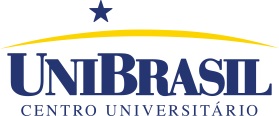 FICHA DE ACOMPANHAMENTO DE ORIENTAÇÃO DE MONITORIAFICHA DE ACOMPANHAMENTO DE ORIENTAÇÃO DE MONITORIAFICHA DE ACOMPANHAMENTO DE ORIENTAÇÃO DE MONITORIAORIENTADORMONITORPERÍODOMATRÍCULAESCOLACURSODISCIPLINABOLSISTA(   ) Sim        (   ) NãoDataAtividade RealizadaHorasRubrica do AlunoTotal de Horas:Total de Horas: